Public Section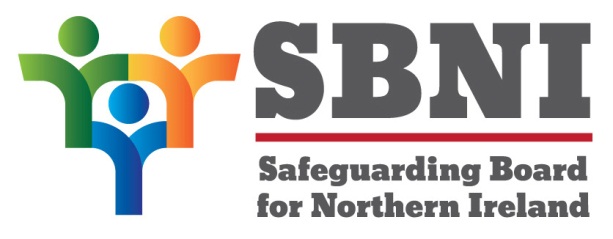 Safeguarding Board for Northern IrelandThursday 9th June 20164:00pm-5:00pmThe Chestnut SuiteLagan Valley Island CentreLisburnBT27 4RLPUBLIC AGENDAItem NumberItemPaperPurposeResponsibilityWelcome  ChairPreliminaries: Apologies, Quoracy, Declaration  of Interest, ComplaintsNotingChair1 22/16PPrevious Minutes BM21-03.16PMApprovalChair2 22/16PMatters ArisingBM22-06.16MANotingChair3 22/16PRecruitment BM22-06.16P1Approval Head of Operations4 22/16PBoard Development Day Noting Chair5 22/16Pe-Safety StrategyBM22-06.16P2Approval for consultationHead of Operations6 22/16P‘Co – operating to Safeguard Children and Young People 2016’BM22-06.16P3DiscussionChair7 22/16PParticipation Noting Ms Leeson8 22/16PPhysical ChastisementNotingMs Leeson9 22/16PFGM ToRBM22-06.16P4ApprovalMs Turbitt Date & Time of Next Meeting:Board Development DayWednesday 15th June 2016The Chestnut SuiteLagan Valley Island Centre BT27 4RL